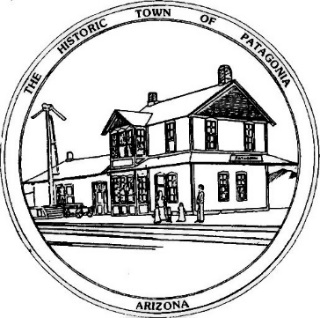 TOWN OF PATAGONIAPLANNING AND DEVELOPMENT MEETING AGENDAAugust 9, 2022, 6:00 P.M.Zoom Meeting I.D. 957-511-4862 Password 338501 1. 	CALL TO ORDER 2.	ROLL CALL 3.	PLEDGE OF ALLEGIANCE 4.	APPROVAL OF MINUTES FROM July 19, 2022, MEETING. 5. 	CALL TO THE PUBLIC A. R. S. §38-431-01(H):  AT THIS TIME,	THE PUBLIC WILL ONLY BE RECOGNIZED TO SPEAK ON AGENDA ITEMS LISTED FOR PUBLIC INPUT PURSUANT TO TOWN CODE SECTION 2-5-6.  ANY MEMBER OF THE PUBLIC IS ALLOWED TO ADDRESS THE COMMITTEE, SUBJECT TO A REASONABLE TIME SET BY THE COMMITTEE PURSUANT TO THE ARIZONA OPEN MEETING LAW.  AT THE CONCLUSION OF THE CALL TO THE PUBLIC, INDIVIDUAL MEMBERS OF THE COMMITTEE MAY RESPOND TO CRITICISM MADE BY THOSE WHO HAVE ADDRESSED THE COMMITTEE, MAY ASK STAFF TO REVIEW THE MATTER, OR MAY ASK THE MATTER BE PLACED ON A FUTURE AGENDA. HOWEVER, MEMBERS OF THE COMMITTEE SHALL NOT DISCUSS OR TAKE LEGAL ACTION ON MATTERS RAISED DURING AN OPEN CALL TO THE PUBLIC UNLESS THE MATTERS ARE PROPERLY NOTICED FOR DISCUSSION AND LEGAL ACTION.OLD BUSINESS  6.	REVIEW UPDATES TO DEMOGRAPHIC INFORMATION FOR TOWN PLAN AND POSSIBLE ACTION RECOMMENDING FINALIZED TOWN PLAN TO THE TOWN COUNCIL.NEW BUSINESS  7.	ADVISE COMMITTEE THAT ZANDER & HEIDI AULT ARE PROCEEDING TO OPEN THE BICYCLE REPAIR SHOP APPROVED ON THEIR USE PERMIT FOR THE TED PIPER PROPERTY.   8.	DISCUSS ROLE AND RESPONSIBILITIES OF PLANNING AND DEVELOPMENT COMMITTEE  9.	FUTURE AGENDA ITEMS: AT THIS TIME THE COMMITTEE MAY BRING FORTH TOPICS        	FOR FUTURE AGENDAS AND SET THE NEXT MEETING DATE.10. 	ADJOURN.